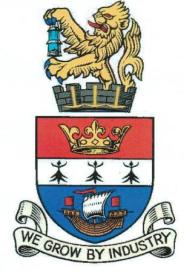 BLYTH TOWN COUNCILTo:	ALL MEMBERS OF BLYTH TOWN COUNCILYou are hereby requested to attend a Meeting of BLYTH TOWN COUNCIL to be held in the Council Chamber, Arms Evertyne House, Quay Road, Blyth, NE24 2AS on Thursday 19th September 2013 at 6.30pm.The meeting will be preceded by the presentation of cheques to Community Grant recipients.The Agenda for the meeting is set out below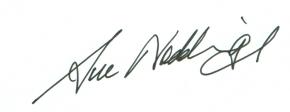 SUE NODDINGSTOWN CLERKBLYTH TOWN COUNCIL				     12th September 2013Would you please ensure that all mobile phones are switched off during the Meeting.AGENDA:1. APOLOGIES FOR ABSENCE2. DISCLOSURES OF INTEREST & THE GRANT OF ANY DISPENSATIONTo include the consideration of the attached report, recommending the grant of a general dispensation relating to budget setting.3. PUBLIC QUESTION TIME4. MINUTES OF THE PREVIOUS MEETINGS4.1 Council to agree as a true record the Minutes of the Full Council held on the 18th July 2013.5. MINUTES OF THE ALLOTMENTS COMMITTEE5.1 To adopt the Minutes of the Allotments Committee held on the 3rd September 2013.5.2 The Council’s particular attention is drawn to the proposals for joint working.5.3 To note the Minutes of the Meeting held on 3rd September 2013 with the allotment holders.5.4 To endorse the transfer of funds from reserves.6. MINUTES OF THE ASSETS COMMITTEE6.1 To adopt the Minutes of the Assets Committee held on the 13th August 2013.6.2 The Council’s particular attention is drawn to the Minutes concerning War Memorials consultationCommunity CaretakerThe contract with Northumberland County Council (see also attached report)6.3 To endorse the transfer of funds from reserves.7. MINUTES OF THE EVENTS COMMITTEE7.1 To adopt the Minutes of the Events Committee held on the 23rd July.7.2 To adopt the Minutes of the Events Committee held on the 10th September 2013. (Minutes to follow)NB The Meeting scheduled for the 27th August was rescheduled to the above date.8. MINUTES OF THE FINANCE COMMITTEE8.1 To adopt the Minutes of the Finance Committee held on the 12th September 2013. (Minutes to follow)9. MINUTES OF THE PLANNING AND DEVELOPMENT COMMITTEE9.1 To adopt the Minutes of the Planning and Development Committee from 25th July 2013.9.2 To adopt the Minutes of the Planning and Development Committee from 5th September 2013.	 NB the Meeting Scheduled for the 15th August 2013 was cancelled.9.3 The Council’s particular attention is drawn to the Minutes concerningConservation issues in BlythNeighbourhood Plan10. MINUTES OF THE STAFF COMMITTEE10.1 No meeting has been held since the last Meeting of the Full Council.10.2 To consider report and recommendations for training and development for Members and Officers.10.3 Feedback on induction training.11. MINUTES OF THE POLICY WORKING GROUPNo meeting has been held since the last Meeting of the Full Council.12. MINUTES OF THE COMMUNITY GRANTSNo meeting has been held since the last Meeting of the Full Council, however Councillors are asked to remind potential applicants that the deadline for the next round is 30th September 2013.13. THE NORTH BLYTH BIOMASS POWER STATIONTo note the grant of development consent and to receive the report from the Council’s representative on the RES Community Liaison Group (Cllr R Parker).14. YOUTH COUNCILTo consider the attached report and recommendation provided by the Committee Clerk.15. ELECTRIC CAR CHARGING POINTS16. MACMILLAN COFFEE MORNING17. ANY FURTHER INFORMATION AND ITEMS FOR URGENT ATTENTION18. DATE OF THE NEXT MEETING OF THE FULL COUNCILThe next meeting of the Full Council is scheduled for the 14th November 2013.19. EXCLUSION OF THE PRESS AND PUBLIC FOR PART II The Council is invited to resolve to exclude the press and public from the remaining part of the Agenda under the Public Bodies (Admission to Meetings) Act 1960 on the basis that it involves staffing issues.20. STAFFING STRUCTURE AND GRADESThe Working Group reviewing staff structure and grades to present its recommendations. (see attached report and recommendations)MEMBERS OF THE COUNCIL:Councillors: -	 	R Parker	(Mayor)					M Parker	(Deputy Mayor)				A Cartie 				B W Elliott				K Ellis					A Gibbs-Barton				G T Knox				K Nisbet				J R Potts				O Potts				J Reid				L Rickerby				D Rutter				G Thompson				A TurnbullOfficers:		S Noddings 	Town Clerk (Corporate Services)			S Rickitt		Town Clerk (Democratic Services)			S Robinson		Assets Officer			A McCabe		Administration ClerkL Forsyth		Committee Clerk